COMITÉ DIRECTIVO ESTATAL DEL PRI EN JALISCO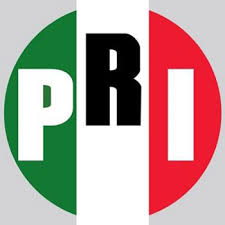                     INFORMACIÓN CURRICULARNombreApellido PaternoApellido MaternoJORGE ALBERTO MENDEZ SALCEDOJORGE ALBERTO MENDEZ SALCEDOJORGE ALBERTO MENDEZ SALCEDOÁrea de Adscripción:SECRETARIA DE FINANZAS Y ADMINISTRACIÓN Área de Adscripción:SECRETARIA DE FINANZAS Y ADMINISTRACIÓN Área de Adscripción:SECRETARIA DE FINANZAS Y ADMINISTRACIÓN Puesto: SUB SECRETARIO DE FINANZAS DEL COMITÉ DIRECTIVO ESTATALPuesto: SUB SECRETARIO DE FINANZAS DEL COMITÉ DIRECTIVO ESTATALPuesto: SUB SECRETARIO DE FINANZAS DEL COMITÉ DIRECTIVO ESTATALEscolaridad:Licenciado en Contaduría Pública.Escolaridad:Licenciado en Contaduría Pública.Escolaridad:Licenciado en Contaduría Pública.Experiencia Laboral:Tesorero, Instituto Jalisciense de Asistencia Social.Director de Contabilidad, H. Ayuntamiento de Guadalajara.Sub-Director de Ingresos, H. Ayuntamiento de Zapopan.Coordinador de Ingresos, H. Ayuntamiento de Tlajomulco de Zúñiga.Auditor adscrito a la Dirección de Auditoria a Municipios, Auditoria Superior del Estado de Jalisco.Experiencia Laboral:Tesorero, Instituto Jalisciense de Asistencia Social.Director de Contabilidad, H. Ayuntamiento de Guadalajara.Sub-Director de Ingresos, H. Ayuntamiento de Zapopan.Coordinador de Ingresos, H. Ayuntamiento de Tlajomulco de Zúñiga.Auditor adscrito a la Dirección de Auditoria a Municipios, Auditoria Superior del Estado de Jalisco.Experiencia Laboral:Tesorero, Instituto Jalisciense de Asistencia Social.Director de Contabilidad, H. Ayuntamiento de Guadalajara.Sub-Director de Ingresos, H. Ayuntamiento de Zapopan.Coordinador de Ingresos, H. Ayuntamiento de Tlajomulco de Zúñiga.Auditor adscrito a la Dirección de Auditoria a Municipios, Auditoria Superior del Estado de Jalisco.